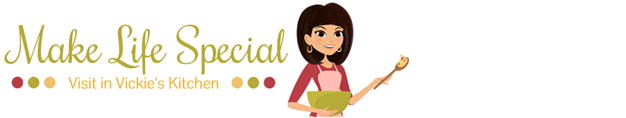 Glazed Strawberry Pie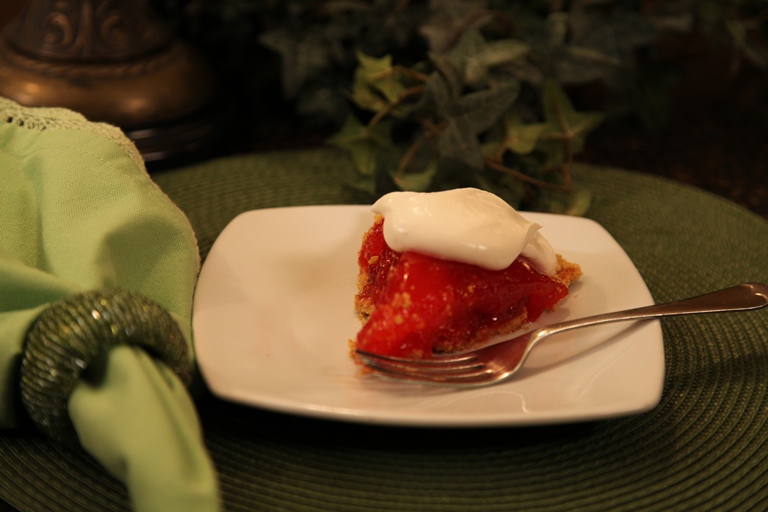 1 quart whole strawberries½ cup confectioners ( powdered) sugar1 cup water1 cup sugarDash of salt3 tablespoons cornstarch3 tablespoons strawberry Jello powderGraham cracker pie crust or baked pie shellHomemade whipped cream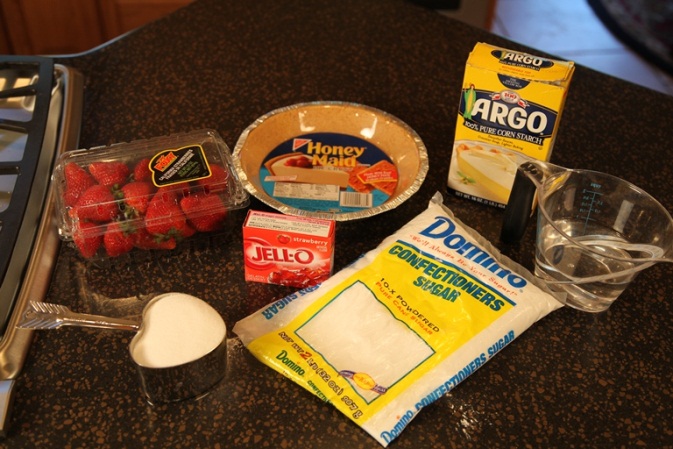 Wash and hull 1 quart of whole fresh strawberries.  Add ½ cup of confectioners (powdered) sugar.  Set aside.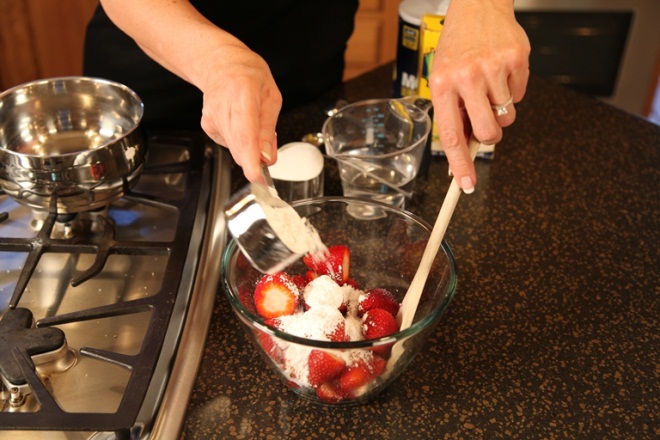 Put 1 cup of water, 1 cup of sugar, dash of salt and 3 tablespoons of cornstarch in a saucepan and boil until thick and clear.  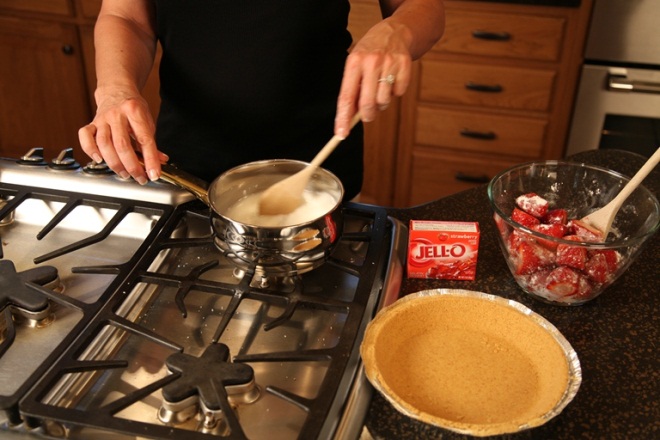 Add 3 tablespoons Strawberry gelatin.  Stir well and set aside to cool.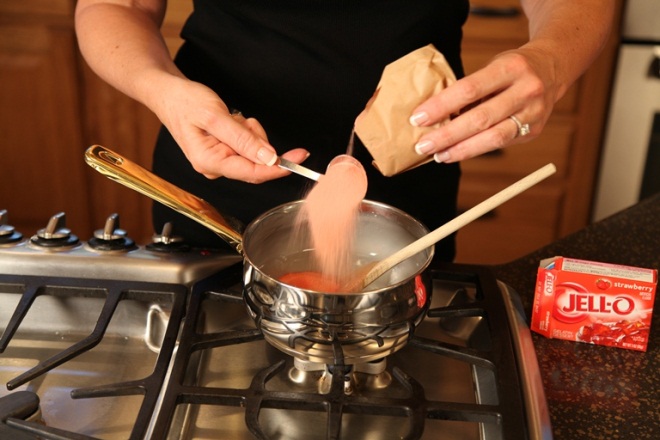 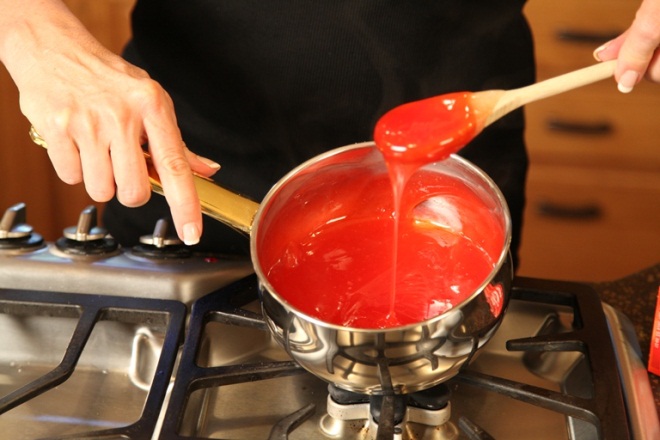 Place whole strawberries into pie shell.  Pour the cooled filling over the strawberries and chill.  Top with homemade whipped cream at serving time.  Enjoy!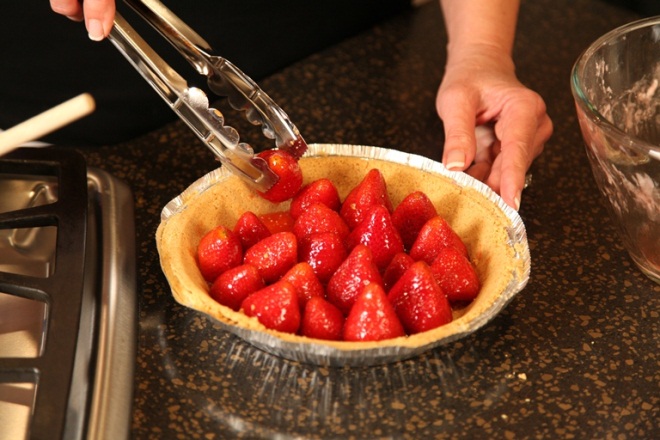 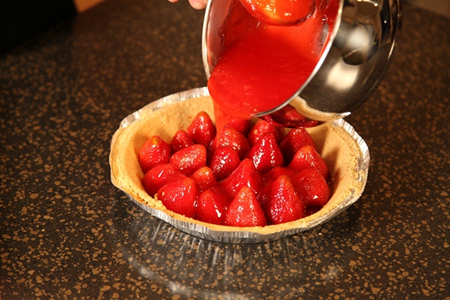 